PHIẾU ĐỀ NGHỊ ĐIỀU CHỈNHHẠNG MỤC KINH PHÍ ĐỀ TÀI KHOA HỌC VÀ CÔNG NGHỆTên đề tài …………………….……………………………….……………………………….……………….Chủ nhiệm: …………………….Tổng kinh phí: … triệu đồng, trong đó: kinh phí từ ĐHQG-HCM: …. triệu đồngThời gian thực hiện theo hợp đồng: .. tháng, từ tháng ../…. đến tháng ../….Đơn vị tính: triệu đồngCam kết: ……………………………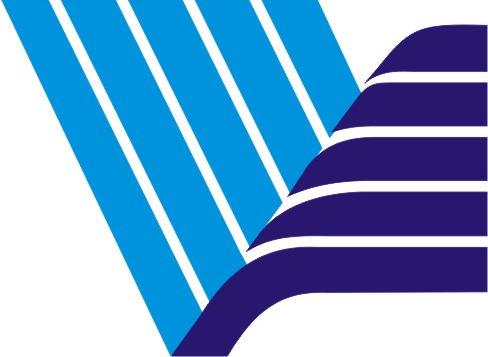 Đại học Quốc giaThành phố Hồ Chí MinhMẫu  R06Đại học Quốc giaThành phố Hồ Chí MinhMã số đề tài: ……………….. Đại học Quốc giaThành phố Hồ Chí MinhĐại học Quốc giaThành phố Hồ Chí MinhTTHạng mục đề nghị điều chỉnhTrước điều chỉnhSau điều chỉnhLý do điều chỉnh….………………………………….………………………………..….…………………………………….…………………………….Tổng cộngPhê duyệt của CQ chủ quảnXác nhận của CQ chủ trìTP.HCM, ngày…tháng…năm…..Chủ nhiệm